FORMATO DE INSCRIPCIÓN                                                                                                                     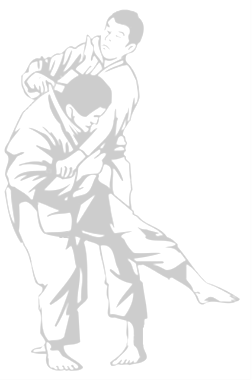   “2° CAMPEONATO NACIONAL ABIERTO ESTUDIANTIL UNIVERSITARIO DE JUDO”INSTITUCIÓN:              NOMBRE COMPLETOFECHA DE NACIMIENTOCATEGORÍADIVISIÓN